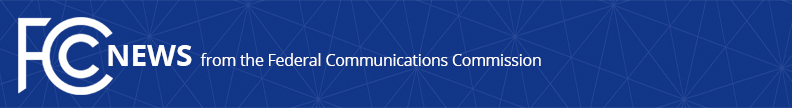 Media Contact: Michael Scurato, (202) 418-2083michael.scurato@fcc.govFor Immediate ReleaseSTATEMENT OF COMMISSIONER GEOFFREY STARKSOn Being Sworn in as a Commissioner of the FCC  -- WASHINGTON, January 30, 2019—FCC Commissioner Geoffrey Starks today offered the following remarks upon taking his oath of office:“I am deeply honored to serve as a Commissioner of the Federal Communications Commission, and I thank the President and the United States Senate for this exceptional privilege.  As the last few weeks have affirmed, being a public servant is a calling to serve a mission bigger than yourself.  Throughout my career, I have focused on protecting the most vulnerable and holding wrongdoers accountable.  “In my new role, I shall not only continue to pursue those goals, but also look forward to working with Congress, my fellow Commissioners, and the FCC’s outstanding staff to serve the public interest by encouraging innovation, competition, and security, as well as advancing policies to increase the quality, availability, and affordability of our country’s communications services.  Every community has a stake in the future of communications in this country, and all have the right to be heard.  I will always be listening.”###
Office of Commissioner Geoffrey Starks: (202) 418-2500ASL Videophone: (844) 432-2275TTY: (888) 835-5322Twitter: @GeoffreyStarkswww.fcc.gov/about/leadership/geoffrey-starks  This is an unofficial announcement of Commission action.  Release of the full text of a Commission order constitutes official action.  See MCI v. FCC, 515 F.2d 385 (D.C. Cir. 1974).